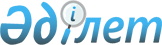 О Программе развития туристской отрасли в Мангистауской области на 2003-2005 годыРешение Мангистауского областного маслихата от 12 сентября 2003 года N 28/308. Зарегистрировано в областном управлении юстиции Мангистауской области 23 сентября 2003 года N 1519



      В соответствии с подпунктом 1) пункта 1 статьи 6 
 Закона 
 Республики Казахстан "О местном государственном управлении в Республике Казахстан" и 
 постановлением 
 Правительства Республики Казахстан от 29 декабря 2002 года N 1445 "О Программе развития туристской отрасли на 2003-2005 годы" областной маслихат решил:




      1. Утвердить Программу развития туристской отрасли в Мангистауской области на 2003-2005 годы (прилагается).



      2. Настоящее решение вступает в силу со дня опубликования.


      


Председатель сессии




      Секретарь областного  маслихата

 




      Утверждена                



      решением Мангистауского областного маслихата



      от 12 сентября 2003 года N 28/308    



      "О Программе развития туристской отрасли в 



      Мангистауской области на 2003-2005 годы" 


    



 П Р О Г Р А М М А






      развития туристской отрасли






      в Мангистауской области на 2003-2005 годы






 




1. ПАСПОРТ






 




2. ВВЕДЕНИЕ




      Программа развития туристской отрасли в Мангистауской области на 2003-2005 годы (далее Программа) разработана в соответствии с 
 постановлением 
 Правительства Республики Казахстан от 29 декабря 2002 года N 1445.



      Программа охватывает основные проблемы обеспечения устойчивого развития отрасли, как приоритетного сектора экономики, и разработана в целях создания условий для дальнейшего развития туризма в области и содержит актуальные предложения в целях создания организационно-управленческой, экономической и правовой среды, благоприятной для дальнейшего развития туристской индустрии в Мангистауской области.




 




3. АНАЛИЗ СОВРЕМЕННОГО СОСТОЯНИЯ ТУРИСТСКОЙ ОТРАСЛИ




      На текущий момент существует множество нерешенных проблем развития туристской отрасли в области. Объективно сложился ряд факторов, препятствующих становлению отрасли. Это прежде всего слабый менеджмент как в самой туристской индустрии, так и в смежных с ней отраслях, а также износ основных фондов имеющихся объектов туристской инфраструктуры, отсутствие отдела туризма в области и недостаточное финансирование.




 




4.ЦЕЛИ И ЗАДАЧИ ПРОГРАММЫ






 




      4.1. Основные цели Программы.




      Главной целью Программы является создание в области современного высокоэффективного и конкурентноспособного туристского комплекса, обеспечивающего широкие возможности для удовлетворения потребностей казахстанских и иностранных граждан в разнообразных туристских услугах, развитие смежных секторов экономики.



      Программа также направлена на достижение следующих целей:



      формирование имиджа области как привлекательного туристского объекта;



      формирование национального туристского продукта и обеспечение его качества в соответствии с мировым уровнем;



      комплексное развитие туризма на основе поддержки и выбора оптимальных методов государственного регулирования отрасли.




                             




      4.2. Основные задачи Программы.




      В соответствии с поставленными целями первоочередными задачами Программы являются:



      развитие инфраструктуры туризма, активизация строительства новых объектов, модернизация материальной базы туризма;



      создание условий для инвестирования и других форм финансирования, кредитования субъектов отрасли;



      продвижение туристского продукта области на мировой рынок туристских услуг;



      oбеспечение развития малого предпринимательства, стимулирование занятости населения в области туризма и обслуживающей сфере.




 


                        






5.ОСНОВНЫЕ НАПРАВЛЕНИЯ И МЕХАНИЗМ РЕАЛИЗАЦИИ ПРОГРАММЫ






      


5.1. Развитие системы государственного регулирования и поддержки  туристской деятельности.




      В этом направлении необходимо реализовать следующие меры:



      развивать сотрудничество в области туризма с зарубежными странами на основе международных договоров;



      улучшить качество обслуживания туристов в соответствии с требованиями стандартизации, сертификации, лицензирования туристской деятельности;



      обеспечить достаточный уровень финансирования отрасли, в том числе за счет привлечения кредитных ресурсов;



      обеспечить максимальный уровень координации деятельности в сфере туризма между заинтересованными исполнительными и другими государственными органами и частным сектором;



      обеспечить безопасность национального туризма.




      




      5.2.Развитие и сохранение культурно-исторических и рекреационных зон области.




      В этом направлении необходимо реализовать следующие меры:



      обеспечить сохранение и рациональное использование культурно-исторических и природно-рекреационных ресурсов;



      обеспечить пропаганду среди населения ценностей туризма и бережного отношения к окружающей среде;



      обеспечить меры по охране окружающей среды и иных туристских ресурсов;



      создать благоприятные условия для развития социального туризма среди различных социально-демографических категорий и групп населения.




                




      5.3.Маркетинг и продвижение туристского продукта области.




      В этом направлении необходимо предусмотреть:



      организацию и участие в туристских выставках и других мероприятиях;



      обеспечение доступности туристских ресурсов для всех слоев населения Казахстана, максимальное удовлетворение потребностей в туристских услугах;



      обеспечение развития в области социального и самодеятельного туризма;



      рекламно-информационное обеспечение продвижения туристского продукта на внутреннем и внешнем рынках.




                




      5.5 Развитие материально-технической базы индустрии туризма.




      В этом направлении необходимо предпринять меры по:



      развитию материально-технической базы туризма путем привлечения отечественных и иностранных инвестиций для реконструкции и строительства туристских объектов;



      созданию соответствующих мировым стандартам гостинично-сервисного комплекса, а также сети туристских комплексов и зон отдыха;



      контролю за землепользованием и применением норм застройки в районах развития туризма;



      разработке схемы перспективного размещения туристских объектов и развитию туристской инфраструктуры на территории области;



      развитию в имеющихся и потенциальных туристских зонах сопутствующей инфраструктуры: тепло-коммуникаций, водо-электро-снабжения, канализации и системы удаления твердых отходов;



      реконструкции гостиниц и других мест проживания туристов на областном уровне и внедрению их стандартизации в соответствии с международной практикой;



      разработке проектов и строительству туристских объектов, в том числе средних и малых средств размещения, с учетом обеспечения и их круглосуточного использования.




 


         






      5.6. Развитие материально-технической базы индустрии туризма.




      Программа определяет следующие приоритетные направления повышения уровня безопасности в области туризма:



      безопасность жизни и здоровья туристов;



      развитие рынка страхования в туризме;



      защита прав потребителей;



      противопожарная безопасность;



      безопасность на местах размещения и питания;



      безопасность на транспорте;



      защита и охрана туристской среды;



      информирование по вопросам защиты и безопасности;



      борьба с организованной преступностью и терроризмом;



      создание местных систем обеспечения защиты и безопасности туристов и местного населения.




 

             





6. Необходимые ресурсы и источники их финансирования




      Сумма финансирования из средств областного бюджета, необходимая для реализации Программы до 2005 года по программе N 57, составляет 18162 тысячи тенге.



      Мероприятия по реализации Программы будут осуществляться за счет и в пределах средств, предусмотренных в местном бюджете на соответствующий год и других источников, не запрещенных законодательством Республики Казахстан.




     




6.1. Организация управления и обеспечения контроля за реализацией Программы.




      Организация управления и обеспечения контроля за реализацией Программы осуществляется местным исполнительным органом в сфере туризма в соответствии с действующими нормативными правовыми актами Республики Казахстан и другими государственными органами.




 

             





7. Ожидаемый результат от реализации Программы




      Дальнейшие мероприятия по развитию туризма позволят в значительной мере увеличить число субъектов туристского бизнеса, чья деятельность направлена на развитие въездного и внутреннего туризма, создать благоприятные условия для развития современной инфраструктуры туризма, увеличить количество рабочих мест в сфере туризма и будут способствовать повышению привлекательности туристского продукта области как сферы международного предпринимательства и делового сотрудничества.



      Основным социальным последствием реализации Программы станет улучшение условий отдыха гостей области.




 

                           





8.ПЛАН МЕРОПРИЯТИЙ






      МАНГИСТАУСКОГО ОБЛАСТНОГО УПРАВЛЕНИЯ СПОРТА И ФИЗИЧЕСКОЙ КУЛЬТУРЫ






      ПО РЕАЛИЗАЦИИ ПРОГРАММЫ РАЗВИТИЯ ТУРИСТСКОЙ ОТРАСЛИ НА 2003-2005 годы



					© 2012. РГП на ПХВ «Институт законодательства и правовой информации Республики Казахстан» Министерства юстиции Республики Казахстан
				

Наименование



Программа развития туристской отрасли в Мангистауской области на 2003-2005 годы


Основание





Постановление



 Правительства Республики Казахстан от 29 декабря 2002 года N 1445


Разработчик




Программы



Мангистауское областное управление спорта и физической культуры


Цель Программы



Создание в области современного высокоэффективного и конкурентноспособного туристского комплекса


Задачи Программы



В соответствии с поставленными целями первоочередными задачами Программы являются: обеспечение системы новых подходов государственного регулирования в туризме, отвечающих изменившимся социально-экономическим условиям, целям, принципам и задачам осуществления туристской деятельности;



создание привлекательного туристского имиджа области;



развитие туристской инфраструктуры области;



создание экономических и правовых условий для развития туризма;



продвижение туристского продукта области на мировой рынок туристских услуг;



обеспечение развития малого предпринимательства, стимулирование деятельности населения в области туризма и обслуживающей сфере;



создание условий для инвестирования и других форм финансирования, кредитования субъектов отрасли


Сроки реализации Программы



2003-2005 годы


Финансирование Программы



Средства местного бюджета


Ожидаемые результаты



Обеспечение стабильного роста общего потока  туристов


NN



п/п



Мероприятия



Форма завершения



Ответственные за исполнение (реализацию)



Сроки исполнения (реализации)



Предполагаемые расходы (тыс. тенге)



Источник финансиро




вания



1



2



3



4



5



6



7




1.Развитие системы государственного регулирования и поддержки туристской деятельности





1.Развитие системы государственного регулирования и поддержки туристской деятельности





1.Развитие системы государственного регулирования и поддержки туристской деятельности





1.Развитие системы государственного регулирования и поддержки туристской деятельности





1.Развитие системы государственного регулирования и поддержки туристской деятельности





1.Развитие системы государственного регулирования и поддержки туристской деятельности





1.Развитие системы государственного регулирования и поддержки туристской деятельности





1)    Совершенствование нормативной правовой базы туризма





1)    Совершенствование нормативной правовой базы туризма





1)    Совершенствование нормативной правовой базы туризма





1)    Совершенствование нормативной правовой базы туризма





1)    Совершенствование нормативной правовой базы туризма





1)    Совершенствование нормативной правовой базы туризма





1)    Совершенствование нормативной правовой базы туризма




1.


Принять участие в разработке норм и требований по вопросам соблюдения технических и санитарных условий для обеспечения отдыха туристов-инвалидов на всех объектах туристской инфраструктуры.


Информация в Агентство Республики Казахстан  по туризму и спорту


Мангистауское областное управление спорта и физической культуры


Март-апрель 2003 года


Не требуется



2)    Сохранение и рациональное использование культурно-исторических и природных рекреационных зон области





2)    Сохранение и рациональное использование культурно-исторических и природных рекреационных зон области





2)    Сохранение и рациональное использование культурно-исторических и природных рекреационных зон области





2)    Сохранение и рациональное использование культурно-исторических и природных рекреационных зон области





2)    Сохранение и рациональное использование культурно-исторических и природных рекреационных зон области





2)    Сохранение и рациональное использование культурно-исторических и природных рекреационных зон области





2)    Сохранение и рациональное использование культурно-исторических и природных рекреационных зон области




2.


Разработать рекомендации по застройке объектов инфраструктуры туризма в районах его развития


Постановление акимата области


Комитет по управлению земельными ресурсами


Сентябрь 2003 года


В пределах средств местного бюджета


3.


Проводить работу по привлечению прямых инвестиций в инфраструктуру туризма


Информация в Агентство Республики Казахстан  по туризму и спорту


Областное управление экономики, промышленности и торговли


Ежегодно


2003 год


2004 год


2005 год


В пределах средств местного бюджета и других источников



2.        Развитие инфраструктуры туризма





2.        Развитие инфраструктуры туризма





2.        Развитие инфраструктуры туризма





2.        Развитие инфраструктуры туризма





2.        Развитие инфраструктуры туризма





2.        Развитие инфраструктуры туризма





2.        Развитие инфраструктуры туризма




4.


Провести инвентаризацию объектов туризма, разработать меры по развитию социального туризма


Информация в Агентство Республики Казахстан по туризму и спорту


Мангистауское областное управление спорта и физической культуры, Мангистауское областное управление культуры 


Октябрь 


2004 года


300,0 тыс.


В пределах средств местного бюджета


5.


Разработать меры по реализации проектов развития объектов придорожной инфраструктуры и сервисного обслуживания, в том числе на отрезке "Великого Шелкового пути" по Мангистауской области


Информация в Агентство Республики Казахстан  по туризму и спорту


Мангистауское областное управление по поддержке  малого предпринимательства, Мангистауское областное управление автомобильных дорог и строительства инфраструктурного комплекса, областной комитет по управлению земельными ресурсами


Август


2003 года


2004 года


2005 года


В пределах средств местного бюджета


6.


Активизировать работу по укреплению материально-технической базы курортно-оздоровительных объектов области и их рациональному использованию


Областное  управление экономики, промышленности и торговли


2003 год


2004 год


2005 год


 За счет средств организаций



3.       Маркетинг и продвижение областного туристского продукта





3.       Маркетинг и продвижение областного туристского продукта





3.       Маркетинг и продвижение областного туристского продукта





3.       Маркетинг и продвижение областного туристского продукта





3.       Маркетинг и продвижение областного туристского продукта





3.       Маркетинг и продвижение областного туристского продукта





3.       Маркетинг и продвижение областного туристского продукта





1)    Укрепление туристского имиджа Мангистауской области и расширение международного сотрудничества.





1)    Укрепление туристского имиджа Мангистауской области и расширение международного сотрудничества.





1)    Укрепление туристского имиджа Мангистауской области и расширение международного сотрудничества.





1)    Укрепление туристского имиджа Мангистауской области и расширение международного сотрудничества.





1)    Укрепление туристского имиджа Мангистауской области и расширение международного сотрудничества.





1)    Укрепление туристского имиджа Мангистауской области и расширение международного сотрудничества.





1)    Укрепление туристского имиджа Мангистауской области и расширение международного сотрудничества.




7.


Принять участие в Казахстанской международной туристской выставке "Туризм и путешествия" в г.Алматы.


Отчет Агентству Республики Казахстан по туризму и спорту


Мангистауское областное управление спорта и физической культуры


Апрель


2003 года


2004 года


2005 года


1583,0 тыс


1643,2 тыс


1700,5 тыс


В пределах средств местного бюджета


8.


Принять участие на международной туристской бирже IТВ в г.Берлине (Федеративная Республика Германия)


Отчет Агентству Республики Казахстан по туризму и спорту


Мангистауское областное управление спорта и физической культуры


Март


2003 года



2004 года



2005 года


 



 



1867,6 тыс



1559,5 тыс.



1600,5 тыс


В пределах средств местного бюджета


9.


Принять участие Казахстана на Московской международной выставке "Путешествия и туризм" в городе Москве (Российская Федерация)


Отчет Агентству Республики Казахстан по туризму и спорту


Мангистауское областное управление спорта и физической культуры


Апрель


2003 года


2004 года


2005 года


 



 



1500,0 тыс.



 



1600,0 тыс.



 



1700,0 тыс.


В пределах средств местного бюджета


10.


Принять участие  в Мадридской международной туристской ярмарке FITUR (Испания).


Отчет Агентству Республики Казахстан по туризму и спорту


Мангистауское областное управление спорта и физической культуры


Январь-февраль 2005 года


1200,0 тыс.


В пределах средств местного бюджета


11.


Принять участие на Всемирной туристской бирже в г. Лондоне (Великобритания)


Отчет Агентству Республики Казахстан по туризму и спорту


Мангистауское областное управление спорта и физической культуры


Ноябрь


2003 года


2004 года


2005 года


 



 



1342,2 тыс.


1470,3 тыс.


1550,0 тыс.


В пределах средств местного бюджета


12.


Освещать вопросы развития туристской отрасли в Мангистауской области в средствах массовой информации


Отчет Агентству Республики Казахстан по туризму и спорту


Мангистауское областное управление спорта и физической культуры


Декабрь, ежегодно


Не требуется


13.


Создать рекламные буклеты по видам туризма и принять участие в создании альбома "Весь Казахстан"


Отчет Агентству Республики Казахстан по туризму и спорту


Мангистауское областное управление спорта и физической культуры


2005 год


313,0 тыс.


В пределах средств местного бюджета


14.


Принять участие в создании рекламно-информационного материала на электронных носителях "Казахстан - новый уникальный туристский объект"


Отчет Агентству Республики Казахстан по туризму и спорту


Мангистауское областное управление спорта и физической культуры


2004 года


250,0 тыс.


В пределах средств местного бюджета


15.


Создать рекламно-информационный пакет "Великий Шелковый путь  Мангистауская область"


Отчет Агентству Республики Казахстан по туризму и спорту


Мангистауское областное управление спорта и физической культуры


2003 год


2004 год


2005 год


500,0 тыс.


250,0 тыс.


250,0 тыс.


В пределах средств местного бюджета



2)     Реализация международных проектов





2)     Реализация международных проектов





2)     Реализация международных проектов





2)     Реализация международных проектов





2)     Реализация международных проектов





2)     Реализация международных проектов





2)     Реализация международных проектов




16.


Принять участие в Международном фестивале "Белуха"


2003 год


2004 год


2005 год


120,0 тыс.


120,0 тыс


120,0 тыс.


В пределах средств местного бюджета



3)     Пропаганда среди населения ценностей туризма и охраны окружающей среды





3)     Пропаганда среди населения ценностей туризма и охраны окружающей среды





3)     Пропаганда среди населения ценностей туризма и охраны окружающей среды





3)     Пропаганда среди населения ценностей туризма и охраны окружающей среды





3)     Пропаганда среди населения ценностей туризма и охраны окружающей среды





3)     Пропаганда среди населения ценностей туризма и охраны окружающей среды





3)     Пропаганда среди населения ценностей туризма и охраны окружающей среды




17.


Организовать для школьников тематические  автобусные и пешеходные  экскурсии по туристским объектам Мангистауской области


Отчет Агентству Республики Казахстан по туризму и спорту


Мангистауское областное управление спорта и физической культуры, Мангистауское областное управление образования и туристские организации области


Сентябрь


2003 год


2004 год


2005 год


 



 



550,0 тыс


600,0 тыс.


700,0 тыс.


В пределах средств местного бюджета


18.


Рассмотреть возможность размещения в электронных средствах массовой информации  заказа на производство и трансляцию радиопрограмм, пропагандирующих развитие туризма в Мангистауской области


Отчет Агентству Республики Казахстан по туризму и спорту


Мангистауское областное управление спорта и физической культуры


Декабрь, ежегодно


Не требуется
